Единый  государственный экзаменпо ИНФОРМАТИКЕ  и ИКТИнструкция  по выполнению работыЭкзаменационная работа состоит из двух частей, включающих в себя 27 заданий. Часть 1 содержит 23 задания с кратким ответом, часть 2 содержит 4 задания с развёрнутым ответом.На выполнение экзаменационной работы по информатике и ИКТ отводится 3 часа 55 минут (235 минут).Ответы к заданиям 1—23 записываются в виде числа, последовательности букв или цифр. Ответы запишите в поле ответа в тексте работы, а затем перенесите в бланк ответов № 1.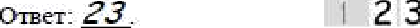 Задания 24—27 требуют развёрнутого ответа. В бланке ответов № 2 укажите номер задания и запишите его полное решение.Все бланки ЕГЭ заполняются яркими чёрными чернилами. Допускается использование гелевой, капиллярной или первевой ручек.При выполнении заданий можно пользоваться черновиком. Записи в черновике не учитываются при оценивании работы.Баллы, полученные Вами за выполненные задания, суммируются. Постарайтесь выполнить как можно больше заданий и набрать наибольшее количество баллов.Желаем успеха.!В экзаменационных заданиях используются следующие соглашения.1. Обозначения для логических связок (операций):а)   отрицание (инверсия, логическое НЕ) обозначается     (например, =А);b) конъюнкция (логическое умножение, логическое И) обозначается /\ (например, А /\ В) либо & (например, А & В);с) дизъюнкция (логическое сложение, логическое ИЛИ) обозначается \/ (например, А \/ В) либо Ј(например, А ЈВ);следование (импликация) обозначается  ---г (например, А ---г В);е) тождество обозначается - (например, А = В). Выражение А -  В истинно  тогда и только тогда, когда значения А и В совпадают (либо они оба истинны, либо они оба ложны);символ 1 используется для обозначения истины (истинного высказывания); символ —0    для обозначения лжи (ложного высказывания).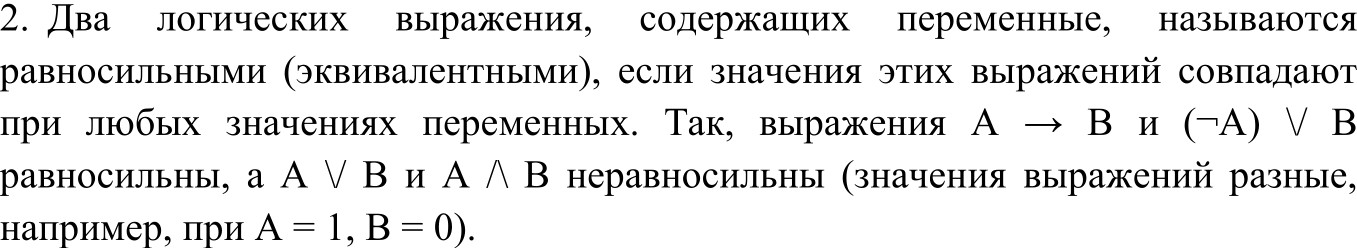 Приоритеты логических операций: инверсия (отрицание), конъюнкция (логическое умножение), дизъюнкция (логическое сложение), импликация (следование), тождество. Таким образом, =А /\ В \/ С /\ D означает то же, что и ((=А) /\ В) \/ (С /\ D).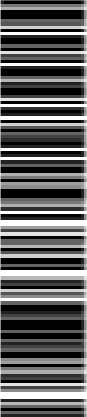 Возможна  запись   А   /\   В   /\   С   вместо   (А /\ В)   /\   С.   То  же  относится и к дизъюнкции: возможна запись А \/ В \/ С вместо (А \/ В) \/ С.Обозначения Мбайт и Кбайт используются в  традиционном  для информатики смысле — как обозначения единиц измерения, чьё соотношение с единицей «байт» выражается степенью двойки.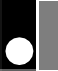 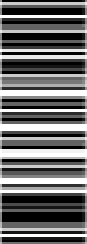 Часть 1Сколько единиц в двоичной записи шестнадцатеричного числа l2F0 ібОтвет:   	Логическая функция F задаётся выражением (=z) А х V х А у. Определите, какому столбцу таблицы истинности функции F соответствует каждая из переменных х, у, z.В ответе напишите буквы х, у, z в том порядке, в котором идут соответствующие им столбцы (без разделителей).Ответ:   	з	На рисунке справа схема дорог Н-ского района изображена в виде графа, в таблице содержатся сведения о длинах этих дорог (в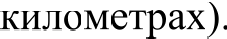 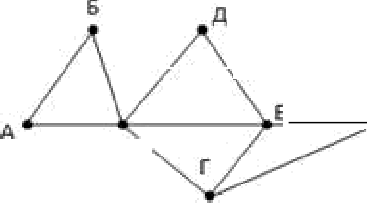 Так как таблицу и схему рисовали независимо друг от друга, то нумерация населённых пунктов в таблице никак не связана с буквенными обозначениями на графе. Определите, какова длина дороги из пункта В в пункт Е.Ответ:  	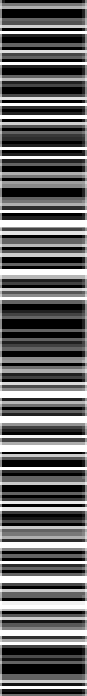     В фрагменте базы данных представлены сведения о родственных отношениях. На основании приведённых данных определите,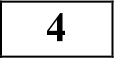 сколько прямых потомков (т.е. детей и внуков) Павленко А.К. упомянуты в таблице 1.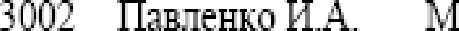 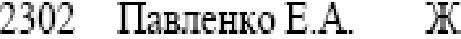 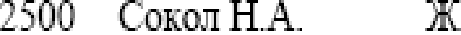 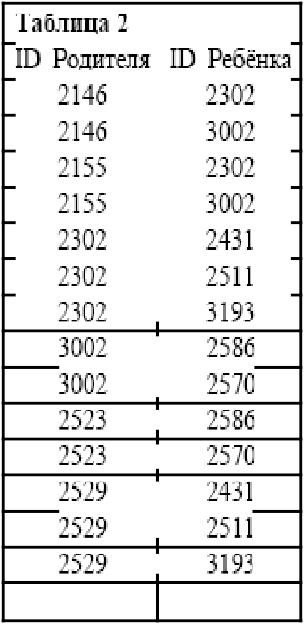 Ответ:   	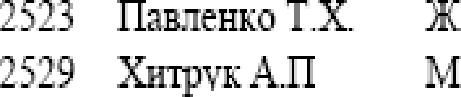 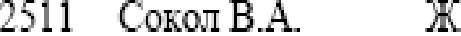 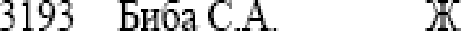     По каналу связи передаются сообщения, содержащие только четыре буквы: П, О, С, Т; для передачи используется двоичный код, допускающий однозначное декодирование. Для букв Т, О, П используются такие кодовые слова: Т: ll 1, О: 0, П: 100. Скажите кратчайшее кодовое слово для буквы С, при котором код будет допускать однозначное декодирование. Если таких кодов несколько, укажите код с наименьшим числовым значением.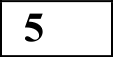 Ответ:   	   На вход алгоритма подаётся натуральное число N. Алгоритм строит по нему новое число R следующим образом.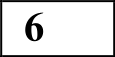 Строится двоичная запись числа N.К этой записи дописываются справа ещё два разряда по следующему правилу:а) складываются все цифры двоичной записи, и остаток от деления суммы на 2 дописывается в конец числа (справа). Например, запись 11100 преобразуется в запись  ll 1001;6) над этой записью производятся те же действия — справа дописывается остаток от деления суммы цифр на 2.Полученная таким образом запись (в ней на два разряда больше, чем в записи исходного числа N) является двоичной записью искомого числа R. Скажите такое наименьшее  число N, для которого результат работы алгоритма больше 125. В ответе это число запишите в десятичной системе счисления.Ответ:     	     Дан фрагмент электронной таблицы. Из ячейки E4 в ячейку D3 была скопирована формула. При копировании адреса ячеек в формуле автоматически изменились. Каким стало числовое значение формулы в ячейке D3?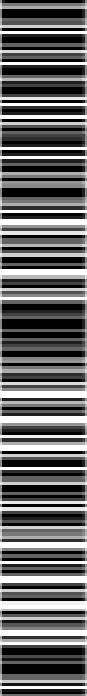 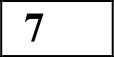 Ответ:   	    Запишите число, которое будет напечатано в результате выполнения следующей программы.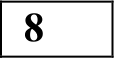    Ниже записаны две рекурсивные функции (процедуры): F и G.Сколько символов «звёздочка» будет напечатано на экране при выполнении вызова F(11)?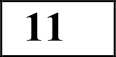 Ответ:   	   Какой минимальный объём памяти (в Кбайт) нужно зарезервировать, чтобы можно было сохранить любое растровое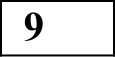 изображение размером 64*64 пикселов при условии, что в изображении могут использоваться 256 различных цветов?Ответ:  	   Игорь составляет таблицу кодовых слов для передачи сообщений, каждому сообщению соответствует своё кодовое слово. В качестве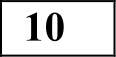 кодовых слов Игорь использует 5-буквенные слова, в которых есть только буквы П, И, Р, причём буква П появляется ровно 1 раз.Каждая из других допустимых букв может встречаться в кодовом слове любое количество раз или не встречаться совсем. Сколько различных кодовых слов может использовать Игорь?Ответ:  	Ответ:  	12a	Для узла с ІР-адресом 111.81.208.27 адрес сети равен 111.81.192.0.	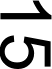 Чему равно наименьшее возможное значение третьего слева байта маски?Ответ:  	   При регистрации в компьютерной системе каждому пользователю выдаётся пароль, состоящий из 15 символов и содержащий только символы из 12-символьного набора: А, В, С, D, Е, F, G, Н, К, L, М,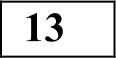 N. В базе данных для хранения сведений о каждом пользователе отведено одинаковое и минимально возможное целое число байт. При этом используют посимвольное кодирование паролей, всеGИMBОЛЫ  ЕОДИ]Э   ЮТ ОДИНіlКОВЫМ  И МИНИМНЛЬ НО ВОЗМОЖНЫМколичеством  бит.  Кроме  собственно  пароля,  для  каждого пользователя в системе хранятся дополнительные сведения, для чего выделено целое число байт; это число одно и то же для всех пользователей. Для хранения сведений о 20 пользователях потребовалось 400 байт. Сколько байт выделено для хранения дополнительных сведений об одном пользователе?Ответ:     	143		Исполнитель Редактор получает на вход строку цифр и преобразовывает её.Редактор может выполнять две команды, в обеих командах v и w обозначают цепочки цифр.заменить (v, w)нашлось (v)Первая команда заменяет в строке первое слева вхождение цепочки v нацепочку w, вторая проверяет, встречается ли цепочка v в строке исполнителя Редактор. Если она встречается, то команда возвращает логическое значение «истина», в противном случае возвращает значение «ложь».Какая строка получится в результате применения приведённой ниже программы к строке, состоящей из 68 идущих подряд цифр 8? В ответе запишите полученную строку.НАЧАЛОПOKA нашлось (222) ИЛИ нашлось (888)ЕСЛИ нашлось (222)ТО заменить (222, 8)ИНАЧЕ заменить (888, 2) КОНЕЦ ЕСЛИКОНЕЦ ПOKA КОНЕЦОтвет:   	   На рисунке представлена схема дорог, связывающих города А, Б, В, Г, Д, Е, Ж, 3, И, К, Л, М. По каждой дороге можно двигаться только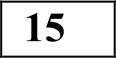 в одном направлении, указанном стрелкой. Сколько существует различных путей из города А в город М?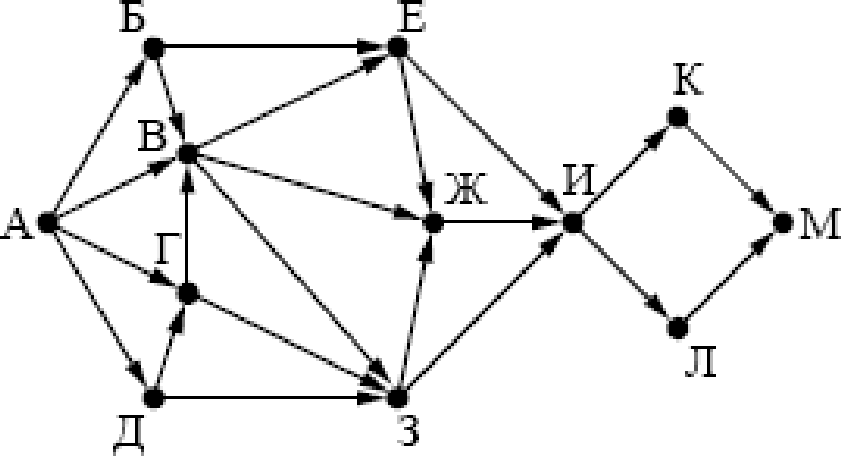 Ответ:  	    Значение арифметического выражения: 9’ + 3’ — 9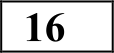 записали в системе счисления с основанием 3. Сколько цифр «2» содержится в этой записи?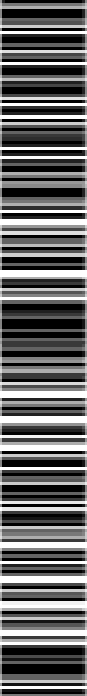 Ответ:   	     В таблице приведены запросы и количество найденных по ним страниц некоторого сегмента сети Интернет.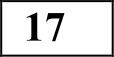 Какое количество страниц (в тысячах) будет найдено по запросуГомер & Одиссея & Илиада?Ответ:   	      15   Hay   M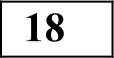 4:	O KOHT›IOHKJj i4io  HeoTpriiiaTensublXTaK,  uaap  ii u02	Hi4me sani4cau anropi4TM. Hony'ii4B ua Bxop 'iHCno x, oToT anropi4TM ne'iaTaeT 'ii4cJlO M. H3BecTuO, CTO x > 100. YKamHTe HauMeHsiuee Tauoe (T.e. 6oubiuee  100)  micro x,  nJ9    BBope  Ko+oporo  anropilTu neuaTaeT 26.1 nz xaxo!	a  ue  n0e% 0eo0p    4a+eobHOro iienorO  uHcna A ‹§opuyna(x & 25	0) --—r ((x & 17 = 0) --—r (x & A	0))+ompecTBe Ho c+ HHa (I.e. npHH uaeT siiaueii e 1 rips oio6ou HeoTpHiiaTenbiiou iienov  3HaueHiiii  nepeMeHiiofi x)?OTBeT:   	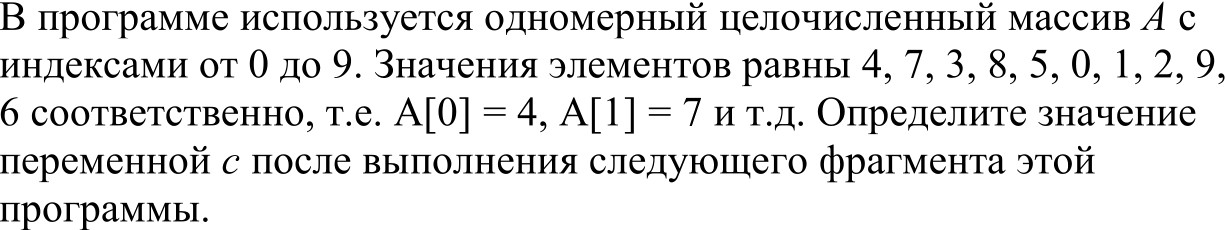 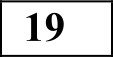 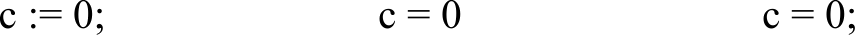 OTBeT:   	OTBeT:   	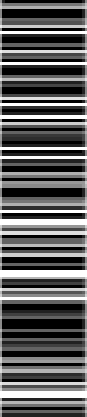 2	HanHiiiiiTe B oTBeTe Hai4ueHbiiiee sHa'ieHHe BxopHOii nepeMe  Hon k, ripsKOTO]3OM nporpaMua BsipaeT ToT we oTBeT, 'iTO II n]9H BXO,IJHOM3HaueHiill  k = 10.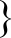 OTBeT:   	22a	llcnOnHiiTens KanbuynsTOp npeo6pa3yeT 'iHCno Ha oxpaHe. Y HCHOJlHi4TensecTb  pBe  xoMaHpsl,  KOTO]9bIM npHcBoeHsi HoMepa:HpH6aBHTb 1YMHOHH+b Ha 2HporpaMMa  pue  ricnOnH  Tens  KanbKynsTO]3  — 3TO nocnepoBaTens  OCTh KoMaHp. CKOnbKo cytuecTByeT nporpaMM, ,I4,JI9 KOTO]3bIX H]oii uCxopHOM 'iiicne 2 pe3yus+aToM  »BnseTc»  uHCuO  29  H  H]3  oToM +paeK+op s   BhiuricueHHii couepm + macro 14 ii He conepmri+ u cua 25?OTBeT:   	        KOnbKo cy ecTByeT pa3nH'4Hbix a6opOB s aue uii noriiuecK X nepeMe	biX xc, x , ... x9. y   y   ... y , KOTOpsie ypoBneTBopsioT Bceu nepeuiicne		sIM arise  ycnoBrisM?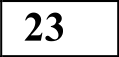 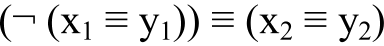 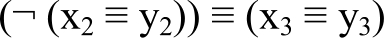 ( (x8' y*))' (x9 y9)OTBeT:   	Hacks 2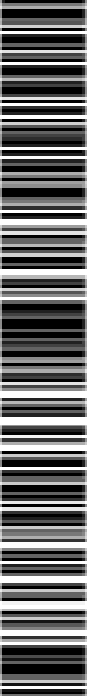       Ha o6pa6oTxy nocTynaeT nonomuTens oe uenoe uricno, He npeBbiiuaioiiiee 109. HymHo an caTn nporpauuy, xoTopas BbIBO@HT Ha oxpaH cyvMy  u  QJ3 3TOro uiicua, MeHbiuHX 7. ECJIH B uncle Her rump, ueHbiiil4X 7, Tpe6ye+cs Ha oKpaH BbIBec+H 0.  HporpauMricT  Haniicao nporpauMy HenpaBiiuhHO.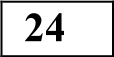 HocnepoBaTenbHO BbIfIOJIHi4Te cnepyniuee.HanuiuiiTe, 'iTO BsiBepeT oTa nporpauMa  npi4 BBope 'iHcna 456.HpHBepHTe npi4uep TaKoro +pex3Ha'iuorO 'iHcna, npH BBope xoTOporo nporpauMa BbipaeT BepHsiii oTBeT.Harry  Te Bce oiuH6Kl4 B 3TOii nporpaMue (Hx MomeT 6biTb opua  uneecKonsKO). HzBecT O, uTo Kampas oiuH6Ka zaTpar BaeT TonbxO only c+poKy ii MomeT 6sITs HcnpaBne a 6es rizMe e	s ppyrrix c+pOK. Quo Kampoii oiuu6KH'BblnlliuHTe  cTpoKy,  B xOTOpoii  cpena   a oiuri6Ka;yxamHTe,  KaK iicnpaBiiTb  OIIIri6Ky, T e.  npiiBepriTe  npaBHnhHhiii BapHaiiTGT]3OKH.      ДаН Ііепочі4слеННый Macci4B иЗ 20 элеМенТоВ. ЭлеМенТы МассиВа МогуТ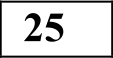 Прl4НиМаТь иелые 3НачеНия ОТ —10 000 до 10 000 ВКЛlОчі4ТепьНО. ОПl4шиТе На есТесТВенноМ языКе или на одНОМ liз ЯЗЫКОВ програММироВания алгориТМ, пОЗВОЈlЯющіій ііайти И ВыBecTii коліічестВо пар элеменТоВ  массиВа,  В  кОТОрых XOTII  бы    О,ЦНО  чиСло  делится  На  3.  В  даННой  задаче  под  парой подразумеВаеТся дВа подряд идущих элеМеНТа МассиВа. НаприМер, для МассиВа из пЯТи элеМенТоВ: 6; 2; 9; —3; 6 — oTBeT: 4.GХО,ЦНьІе даННые объяВлеНы Так, как показаНо Ниже На пріімерах для некоТОрЬlХ   ЯЗьІЕОВ  програММироВания.  ЗапрещаеТся   исПОльзоВаТь переМенные, Не описаННые ниже, но разрешаеТся  не испОпьзоВаТь  некоТОрые ii3  Опгісанных переМеННьlХ.263273Два игрока, Петя и Ваня, играют в следующую игру. Перед игроками лежат две кучи камней. Игроки ходят по очереди, первый ход делает Петя. За один ход игрок может добавить в одну из куч (по своему выбору) один камень или увеличить количество  камней в куче в два раза. Игра завершается в тотмомент, когда суммарное количество камней в кучах становится не менее 73. Победителем считается игрок, сделавший последний ход, т.е. первым получивший такую позицию, что в кучах всего будет 73 камня или больше.Задание 1. Для каждой из начальных позиций (6, 33), (8, 32) укажите, кто из игроков имеет выигрышную стратегию. В каждом случае опишите выигрышную стратегию; объясните, почему эта стратегия ведёт к выигрышу, и укажите, какое наибольшее количество ходов может потребоваться победителю для выигрыша при этой стратегии.Задание 2. Для каждой из начальных позиций (6, 32), (7, 32), (8, 31) укажите, кто из игроков имеет выигрышную стратегию.Задание 3. Для начальной позиции (7, 31) укажите, кто из игроков имеет выигрышную стратегию. Постройте дерево всех партий, возможных при указанной вами выигрышной стратегии. Представьте дерево в виде рисунка или таблицы.В физической лаборатории проводится долговременный эксперимент по изучению гравитационного поля Земли. По каналу связи каждую минуту в лабораторию передаётся положительное целое число	текущее показание прибора «Сигма 2015». Количество передаваемых чисел в серии известно и не превышает 10 000. Все числа не превышают 1000. Временем, в течение которого происходит передача, можно пренебречь.Необходимо вычислить «бета-значение» серии показаний прибора — минимальное чётное произведение двух показаний, между моментами передачи которых прошло не менее 6 минут. Если получить такое произведение не удаётся, ответ считается равным —1.Задача А. Напишите программу для решения поставленной задачи, в которой входные данные будут запоминаться в массиве, после чего будут проверены все возможные пары элементов. Максимальная оценка за выполнение задания А — 2 балла.Задача Б. Напишите программу для решения поставленной задачи, которая будет эффективна как по времени, так и по памяти (или хотя бы по одной из этих характеристик).Входные данные представлены следующим образом. В первой строке задаётся число N—  общее количество  показаний прибора. Гарантируется, что N > 6. В каждой из следующих N строк задаётся одно положительное целое число — очередное показание прибора.Пример входных данных: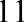 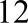 45517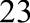 20191817Программа должна вывести одно число	описанное в условии произведение либо —1, если получить такое произведение не удаётся.Пример выходных данных для приведённого выше примера входных данных:54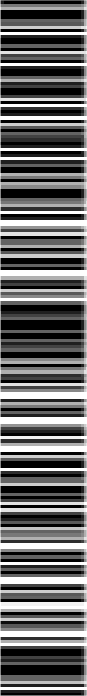 Система оценивания  экзаменационной работы по информатике  и ИRT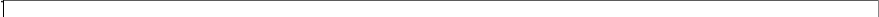 Часть 1За правильный ответ на задания l—23 ставится l балл; за неверный ответ или его отсутствие — 0 баллов.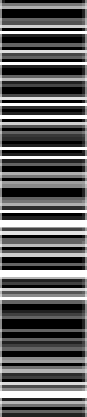                                                                                               Peiue	e: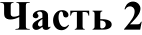 Kpu+epuu  oiieuuaauuu  saga   ufi c paaaepHyrsiu orae+ou24		Ha o6pa6oTKy  nocTynaeT  nonOmHTenb   oe  ueuoe  u   cno,  we npeBbuuaioiuee 10'. Hydro HariHcaTb nporpaMMy, KoTopas Bi•IBO,£i,riT ma oxpa  cyuMy  uHQ]3 3TOro uHcna, veiibiuHX 7. EGJll4 B uHcue eT uHQp, ueHniuHX 7, +pe6yeTc» ma oxpaii BniBecT    0. Hporpauv   c+  Han   can  nporpaMuy  iienpaB nbHO.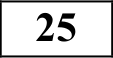 ПоследоВаТельНО  ВыполниТе  следуюіиее.l . НапіішиТе,  чТО ВыВедеТ  эТа програМма  при ВВоде числа 456.ПрііВедііТе  приМер ТакогО ТрёхзНачНогО чіісла, прі4 ВВоде KoTopoгoпрограМма ВыдаёТ ВерііьІй oTBeT.НайдиТе Все  оші4бКИ  В ЗТОй програмМе  (і4х можеТ  бы Tь  одНа  iinii НескольКО). ИЗВесТііО, чТо Каждая ошіібКа заТраггіВаеТ ТольКО одііу сТроку ii МожеТ бьІТь испраВпена без изМенения  другиХ СТ]ЭОК. Для Каждой ошибки:l)  ВЪlПишиТе  cTpoKy,  В КОТОрОй сделаНа ошибка;2)  уКажиТе,  КаК  испраВиТЬ  ОШибКу,  Т.е.  приВедиТе  праВипЬНЬій ВарианТСТДОКИ.ДаН целочі4слеііііый МассиВ иЗ 20 элеМеііТоВ. ЭлеМеНТы массиВа MoгyT пЈЭИНимаТь иелые значеНия от —10 000 до 10 000 ВКЛючительНО. ОПИшиТе на естесТВенноМ языке или На однОМ ИЗ язЬІКОВ програММироВания алгориТм, НОЗВОЈІ lіОЩі4й НайТи И ВыВесТіі кОличесТВо пар элеМеііТоВ Macci4Ba, В КОТОрых ХОТЯ  6bI  OQ,HO  ЧиСло  делиТся  На  3.  В  даННой  задаче  под  парой подразщеВаеТся дВа подряд идущих элеМеНТа МассиВа. НаприМер, для MaccriBa из пЯТи эпеМеНТоВ: 6; 2; 9; —3; 6 — oTBeT: 4.Исходные даНные объяВлеНы Так, каК  поКазано  ниже  На приМерах  для нeKoTOpЬlX ЯЗьІЕОВ програМмироВания. ЗапреіііаеТся испОльзоВаТь переМенные, Не описаННі•іе ниже, но раЗрешаеТся не испОпьзоВаТь  некоТОрые i43  Опі4санных переМенньІХ.PeiiieHile: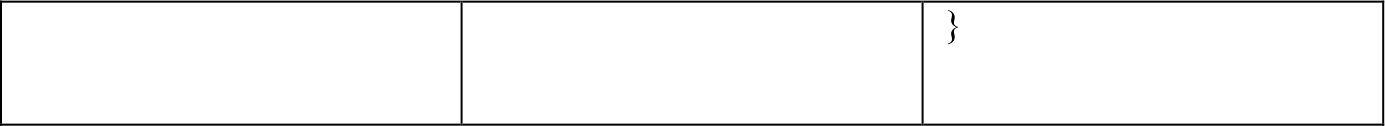 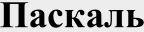 k := 0;k=0Python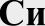 k=0;end;if mp = 1000 * 1000 + 1 then mp = —1 writeln(mp)end.3aqaua E.const s = 6;  (Tpe6yeMoe  paccTOsH   e Mempy nouasaHusMH}amax = 1001; (6OJIi•iue MaKciiMaJI£•HO BO3MOm oro nouaza Hz}for i:=1 to n-1 do if(a[i] mod  3=0) or(a[i+1] mod 3=0) then inc(k);writeln(k);for i in range(n—)’if(a[i]%3--0 ora[i*1]%3==0):k *= 1 print(k)for (i = 0; i<n- I ; i++)if(a[i]%3==0 a[i*1]%3==0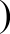 k++;printf("%d", k);var N,  p, i: integer;a: array[1.. 10000] of integer;  (Bce  noKasa   us npri6opa}ma: integer; (MHHI4MaJIi•  oe  uHcno 6es s nocuep rix}me: integer; (MHHHMaubHoe negroe micro 6ea s nocuepHriX} nip: integer;  (Ml4HiiMausHoe 3riaue	e  npoii3Beperi  »}beginread1n(N);{BBOp Bcex noxa3aH  ii HpH6opa}for i:=1 to N do readln(a[i]); ma  := amax;me := amax;mp := amax*amax;3apa	e 1. B auaobHbiX no3riu1IIIX (6, 33), (8, 32) BbIHr]3biiu az cTpaTerris ecTby BaHH.3apauue  2. B    auaubHbiX  no3   ullflX (6,  32), (7, 32)	(8, 31) BbIHF]3biui ascTpaTernx  ecTa  y NeTrt.3apa  ue 3. B Ha'iaubHofi nosHufiil (7, 31) BbiHrpsuuHaz cTpaTer  s  ecTb y BaHu.3a,jaua A.const s = 6; (Tpe6yeMoe paccTOz	e Mempy noKaza	su   } var  N: integer;a: array[1..10000] of integer; (Bce noxa3aHus npu6opa} mp: integer; {MHHflMilubHoe 3ua'ieuHe npoH3BepeHHs} i, j: integer;begin readln(N);(BBOp sHaueHHii Hpu6opa}for i:=1 to N do readln(a[i]);mp  := 1000  * 1000 + 1;for i := 1 to N-s do begin for j := its  to N do beginif(a[i]*a[j] mod 2	0) and (a[i]*a[j] < nip)then nip := a[i]*a[j]end;for i := s	1 to N do beginif a[i-s]	ma then ma  := a[i-s];if(a[i-s] mod 2	0) and (a[i-s] < me) then me := a[i-s];if a[i] mod 2 = 0 then p := a[i] * ma else if me	amax then p := a[i] * me else p := amax * amax;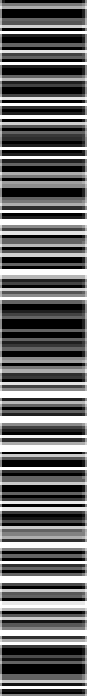 if(p < mp) then mp := pend;if mp = amax*amax  then  mp := -1;writeln(mp) end.Перем. 1Перем. 2Перем. 3Функция?????????F00000011010001111000101011001111П1П2ПЗП4П5П6П7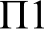 4510П2454055НЗ1560П410402035П51555П655602055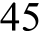 П73545АВСDЕ1404400707230330060632022005410110040=$В2*С$3Паскальvar s, п: integer; begins := 0;п := 0;while s < 111 do begiпs := s + 8;п := п + 2 end; writeln(n) end.Python s = 0п = 0 while s < ll 1:s = s + 8 п = п + 2 priпt(п)Си#include <stdio.h> int main()( int s = 0, п = 0; while (s	111) ( s = s + 8;п = п + 2;}printf("%d", п); retum 0;)ЗапросКоличество страниц (тыс.)Foмep & Илиада200Foмep & (Одиссея Илиада)470Foмep & Одиссея355Hacxaobvar x, L, M: integer;begin readln(x); L := x;M := 65;if L mod 2 = 0 then M := 52;while  L <> M doif L > M thenL := L - MelseM := M — L;writeln(M); end.Pythonx = int(input())L = x M = 65if L %2   == 0:M = 52while L != M: if L > M:L = L - Melse:M = M - Lprint(M)Co#include <stdio.h>void main() (int x, L, M; scanf("%d”, &x); L = x; M = 65;if (L %2	0) M =52;while (L != M) (if(L > M)L = L - M;elseM = M - L;}printf("%d", M);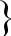 Hacxanbvar k, i : longint; function f(n: longint): longint;beginf := n * n * n; end;function g(n: longint): longint; beging := 2*n + 3; end;begin readln(k); i :— 1;while f(i) < g(k) doi :— i+1;writeln(i)end.Pythondef f(n): return n*n*n def g(n):return 2*n    3 k =  int(input()) i = 1while f(i)	g(k): i+=1print (i)C#include +stdio.h> long f(long n) ( return  n * n * n;1long g(long n) ( return 2*n + 3;int main() (long k, i;scanf("%1d", &k); i = 1;while(f(i) < g(k))i++;printf("%1d", i);return 0;IHacxaunvar N, digit, sum: longint;begin readln(N); sum :— 0;while N > 0 do begindigit := N mod 10; if digit < 7 then sum := sum + 1;N := N div 10; end; write1n(digit) end.PythonN = int(input()) sum = 0while N > 0: digit = N %10 if digit < 7:sum = sum + 1 N = N // 10print(digit)Co#inc1ude <stdio.h> int main()(int N, digit, sum; scanf("%d", &N); sum = 0;while (N > 0) ( digit = N %10; if(digit  <  7) sum = sum	1; N = N / 10;}HacKanbconst n = 20;var a: array [1..n] of integer;i, j, k: integer; beginfor i := 1 to n do readln(a[i]);end.Python# ponycKaeTcs TaKme#   crioussoBa+s pBe# ueno'i  cue	sie# nepeMe	bie j ii ka = [] n = 20for  i in range(0, n):a.append(int(input()))CH#include <stdio.h>#define n 20 int main() ( int a[n];int i, j, k;for (i=0; i<n; i++)scanf("%d", &a[i]);return 0;1